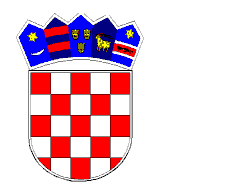  REPUBLIKA HRVATSKAVARAŽDINSKA ŽUPANIJA       OPĆINA CESTICA				           Općinsko vijećeKLASA: 021-05/21-01/35		URBROJ: 2186/03-02-21-1	Cestica, 28.09.2021.Temeljem Pravilnika o provedbi mjera Programa ruralnog razvoja Republike Hrvatske za razdoblje 2014. – 2020. (NN 91/2019, 37/2020, 31/2021) iz Programa ruralnog razvoja Republike Hrvatske za razdoblje 2014-2020)., natječaja za provedbu Podmjere 7.4 „Ulaganja u pokretanje, poboljšanje ili proširenje lokalnih temeljnih usluga za ruralno stanovništvo, uključujući slobodno vrijeme i kulturne aktivnosti te povezanu infrastrukturu“ – provedba tipa operacije 7.4.1 „Ulaganja u pokretanje, poboljšanje ili proširenje lokalnih temeljnih usluga za ruralno stanovništvo, uključujući slobodno vrijeme i kulturne aktivnosti te povezanu infrastrukturu PRR-07.04.01.03.0-08“  te članka 28. Statuta Općine Cestica („Službeni vjesnik Varaždinske županije“ broj 13/21), Općinsko vijeće Općine Cestica na svojoj 1. izvanrednoj sjednici održanoj dana 28.09.2021. godine donosi slijedeću ODLUKUo suglasnosti  za provedbu ulaganja za projektREKONSTRUKCIJA DJEČJEG VRTIĆA (DOGRADNJA I NADOGRADNJA)Članak 1.Odlukom o davanju suglasnosti za provedbu ulaganja na području jedinice lokalne samouprave Općine Cestica u naselju Cestica za provedbu projekta „Rekonstrukcija Dječjeg vrtića (dogradnja i nadogradnja)“ ( u daljnjem tekstu: Odluka), Općinsko vijeće Općine Cestica ( u daljnjem tekstu: Općinsko vijeće) suglasno je da korisnik Općina Cestica provede ulaganje pod nazivom „Rekonstrukcija Dječjeg vrtića (dogradnja i nadogradnja)“ sukladno glavnom projektu broj T.D. 23/21, Z.O.P. 23/21 izrađen od tvrtke OSNOVA d.o.o. Varaždin. Članak 2.Projekt „Rekonstrukcija Dječjeg vrtića (dogradnja i nadogradnja)“  namijenjen je javnoj upotrebi i korištenju, od posebnog je interesa za lokalno stanovništvo te je usmjeren na podizanje kvalitete života i životnog standarda lokalne zajednice.Članak 3.Ova odluka donosi se temeljem dokumenta Opis projekta koji je Prilog uz suglasnost predstavničkog tijela jedinice lokalne samouprave za provedbu ulaganja unutar mjere 7 «Temeljne usluge i obnova sela u ruralnim područjima» iz Programa ruralnog razvoja Republike Hrvatske za razdoblje 2014. – 2020. i čini sastavni dio ove Odluke a dokument sadrži podatke o:nazivu projektakorisniku projektaopisu projektadruštvenoj opravdanosti projektapovezanosti djelatnosti udruge/vjerske zajednice s projektom i dokaz da je humanitarna/društvena djelatnost udruge/vjerske zajednice od posebnog interesa za lokalno stanovništvofinancijskim kapacitetima korisnikaljudskim kapacitetima korisnikanačinu održavanja i upravljanja projektomostvarivanju neto prihoda usklađenosti projekta sa strateškim razvojnim dokumentom jedinice lokalne samouprave ili s lokalnom razvojnom strategijom odabranog LAG-a ili s planom razvoja jedinice područne (regionalne samoupraveusklađenosti projekta s prostornim planom jedinice lokalne samouprave i Izjavu korisnika o javnoj namjeni projekta te dostupnosti predmeta ulaganja pojedincima, lokalnom stanovništvu i interesnim skupinamaČlanak 4.Odluka o suglasnosti Općinskog vijeća za provedbu ulaganja za projekt „Rekonstrukcija Dječjeg vrtića (dogradnja i nadogradnja)“, stupa na snagu prvog dana od dana objave u Službenom vjesniku Varaždinske županije.				   Predsjednik Općinskog vijećaDarko Majhen, mag.pol.